ELENCO DI CONTROLLO PER LA REVISIONE DEL PROGETTO DI INGEGNERIA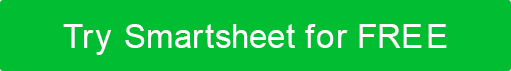 STATOELEMENTO OGGETTO DEL RIESAMERECENSITO DADATTERODATTEROCOMMENTICOMMENTISono state affrontate caratteristiche fisiche, vincoli e specifiche.Il design soddisfa tutte le esigenze di sicurezza dell'utente.Il design soddisfa la conformità ambientale.Gli usi e gli abusi non intenzionali sono stati discussi e affrontati.Il design è conforme ai requisiti normativi.Il design è conforme agli standard nazionali e internazionali.L'etichettatura (comprese le avvertenze, l'identificazione, la tracciabilità e le istruzioni per l'uso / manutenzione) è terminata.I requisiti di movimentazione e imballaggio sono stati documentati.Il design soddisfa i requisiti di stoccaggio (stabilità, durata di conservazione, ecc.)Il team ha affrontato tutti i requisiti relativi all'installazione, alla manutenzione e alla manutenibilità. Il design soddisfa i requisiti di affidabilità del prodotto.Il team ha affrontato la fattibilità della progettazione.I requisiti di assemblaggio (tra cui meccanizzazione, automazione e processi di installazione dei componenti) sono stati discussi e affrontati. APPROVAZIONENOME E TITOLONOME E TITOLONOME E TITOLOFIRMAFIRMADATTERO APPROVAZIONEDISCONOSCIMENTOTutti gli articoli, i modelli o le informazioni fornite da Smartsheet sul sito Web sono solo di riferimento. Mentre ci sforziamo di mantenere le informazioni aggiornate e corrette, non rilasciamo dichiarazioni o garanzie di alcun tipo, esplicite o implicite, circa la completezza, l'accuratezza, l'affidabilità, l'idoneità o la disponibilità in relazione al sito Web o alle informazioni, agli articoli, ai modelli o alla grafica correlata contenuti nel sito Web. Qualsiasi affidamento che fai su tali informazioni è quindi strettamente a tuo rischio.